Педагогический состав филиала МБОУ Озерновская СОШ № 47НОШ с. Плотбище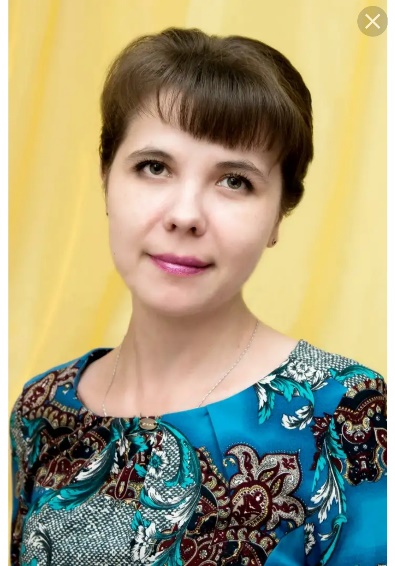 КоротковаИринаЮрьевнаЗаведующий структурным подразделениемУчительначальныхклассовОбразование:Высшее профессиональное педагогическоеПедагогика и методика начального образованияПрофессиональная переподготовка:Менеджмент в образованииАнглийский язык: теория и методика преподавания в образовательной организации+79509845292irinakorotkova80@mail.ru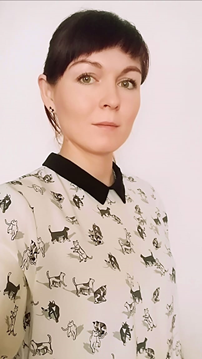 Борисова ТатьянаАлександровнаВоспитатель дошкольной группыУчитель физкультурыОбразование:Высшее профессиональное педагогическоеПедагогика и методика начального образованияПрофессиональная переподготовка:Педагогика и методика дошкольного образованияФизическая культура и спорт: теория и методика преподавания в образовательной организации+79535957524tatyanka_borisova_87@mail.ru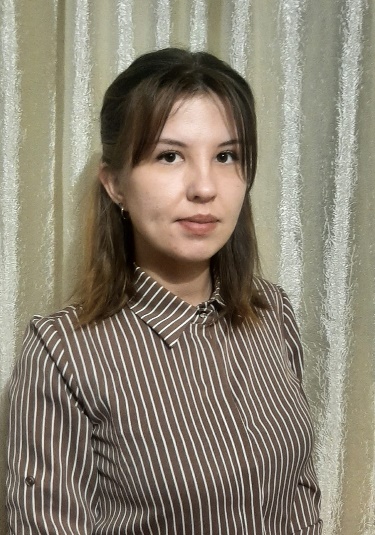 Полысалова Юлия АндреевнаУчительначальных классовПедагог – библиотекарьОбразование:Среднее профессиональное педагогическоеПреподавание в начальных классахПрофессиональная переподготовка:Библиотечно – библиографические и информационные знания в педагогическом процессе+79082096844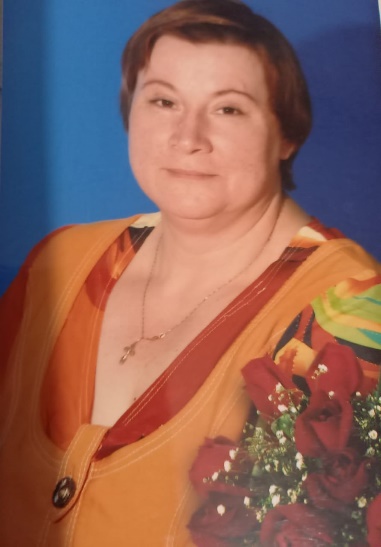 Цесельчук Марина ВладимировнаВоспитатель дошкольной группыОбразование:Среднее профессиональное педагогическоеПрофессиональная переподготовка:Физическая культура: теория и методика преподавания в дошкольном образовании+79504297944